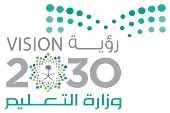 Fahd goes to school Sunday through Thursday. He works out three days a week on Monday, Wednesday, and Thursday. He stays healthy all year, and he’s not sick a lot. He also hangs out with his friends after school and on weekends. They go to the mall every Thursday, and they usually eat lunch in the food court. He loves the pizza there. One time he got Indian food, but he didn’t like it. So now he just eats pizza. He and his friends like to chat online a lot, too. Some of his friends send him a lot of messages, but his friend Qassim only sends him one or two messages a week. Qassim doesn’t have a lot of free time to go online. He can only go to the mall once or twice a month. But tomorrow, Qassim, Fahd, and their friends are going to hang out at the food court. They want to try the food at the new Indian restaurant!A. Write ( T  ) for True and ( F  ) for False: رقم الجلوسالمــــــادةاللغة الإنجليزيةالدرجةالمستحقة الدرجةالمستحقة اســــــم الطــــــــالب3030Section A:  Read the following passage, then answer the questions 1.  Fahd goes to school five times a week.2.  Fahd works out twice a week.3.  He likes Indian food.4. Fahd and his friends like to chat online.5.  Qassim has a lot of free time to go online.6. Qassim never goes to the mall.Section B: Grammar-  (multiple choice) Choose a, b, c, or d.Section B: Grammar-  (multiple choice) Choose a, b, c, or d.Section B: Grammar-  (multiple choice) Choose a, b, c, or d.Section B: Grammar-  (multiple choice) Choose a, b, c, or d.Section B: Grammar-  (multiple choice) Choose a, b, c, or d.Section B: Grammar-  (multiple choice) Choose a, b, c, or d.Section B: Grammar-  (multiple choice) Choose a, b, c, or d.Section B: Grammar-  (multiple choice) Choose a, b, c, or d.Section B: Grammar-  (multiple choice) Choose a, b, c, or d.  A: _______ are you worried         B: because I have a test tomorrow.  A: _______ are you worried         B: because I have a test tomorrow.  A: _______ are you worried         B: because I have a test tomorrow.  A: _______ are you worried         B: because I have a test tomorrow.  A: _______ are you worried         B: because I have a test tomorrow.  A: _______ are you worried         B: because I have a test tomorrow.111d) Whatd) Whatc) Why b) Wherea) Whena) WhenThere _____ an accident last week.There _____ an accident last week.There _____ an accident last week.There _____ an accident last week.There _____ an accident last week.There _____ an accident last week.222d) ared) arec) wereb) is a) was a) was He goes __________ football twice a week. He goes __________ football twice a week. He goes __________ football twice a week. He goes __________ football twice a week. He goes __________ football twice a week. He goes __________ football twice a week. 333d) played d) played c) play b) playing a) plays a) plays  I'm a careful driver. I'm a careful driver. I'm a careful driver. I'm a careful driver. I'm a careful driver. I'm a careful driver.444d) So am I d) So am I c) So I amb) I'm not  a) Neither I ama) Neither I amSaad: What did you do _____ had the flu     Emad: I stayed in bedSaad: What did you do _____ had the flu     Emad: I stayed in bedSaad: What did you do _____ had the flu     Emad: I stayed in bedSaad: What did you do _____ had the flu     Emad: I stayed in bedSaad: What did you do _____ had the flu     Emad: I stayed in bedSaad: What did you do _____ had the flu     Emad: I stayed in bed555d)  when d)  when c) whereb) what a) nothing a) nothing Saleh ____ study for a test.Saleh ____ study for a test.Saleh ____ study for a test.Saleh ____ study for a test.Saleh ____ study for a test.Saleh ____ study for a test. 6 6 6d) doesd) doesc) isb) have to a) has toa) has toMy brother should ______ early.My brother should ______ early.My brother should ______ early.My brother should ______ early.My brother should ______ early.My brother should ______ early.777d) sleepsd) sleepsc) sleepb) slepta) sleeping a) sleeping Yesterday, We _______ some fruits and vegetables.Yesterday, We _______ some fruits and vegetables.Yesterday, We _______ some fruits and vegetables.Yesterday, We _______ some fruits and vegetables.Yesterday, We _______ some fruits and vegetables.Yesterday, We _______ some fruits and vegetables.888d) boughtd) boughtc) buy b) buysa) buyed a) buyed The children are bored because there’s __________ to do here.The children are bored because there’s __________ to do here.The children are bored because there’s __________ to do here.The children are bored because there’s __________ to do here.The children are bored because there’s __________ to do here.The children are bored because there’s __________ to do here.999d) no oned) no onec) someone b) nothing a) anything a) anything The jacket is _____big.The jacket is _____big.The jacket is _____big.The jacket is _____big.The jacket is _____big.The jacket is _____big.101010d) smalld) smallc) enough b) to a) tooa) tooBob:  Tom, is that your car?                 Tom: Yes, it's _______.Bob:  Tom, is that your car?                 Tom: Yes, it's _______.Bob:  Tom, is that your car?                 Tom: Yes, it's _______.Bob:  Tom, is that your car?                 Tom: Yes, it's _______.Bob:  Tom, is that your car?                 Tom: Yes, it's _______.Bob:  Tom, is that your car?                 Tom: Yes, it's _______.111111d) mined) minec) my b) yoursa) oura) our________ pens are these?         ________ pens are these?         ________ pens are these?         ________ pens are these?         ________ pens are these?         ________ pens are these?         121212d) whosed) whosec) What b) Who a) Which a) Which Section C:  VocabularySection C:  VocabularySection C:  VocabularySection C:  VocabularySection C:  VocabularyWe can wear these when it's sunny________We can wear these when it's sunny________We can wear these when it's sunny________We can wear these when it's sunny________13d) ringc) sunglassesb) necklacea) suit My head hurts me I have a _________ My head hurts me I have a _________ My head hurts me I have a _________ My head hurts me I have a _________14d) fluc) cough b) earache a) headache Someone who saw an event _______Someone who saw an event _______Someone who saw an event _______Someone who saw an event _______15d) pilotc) intersection b) witness a) injury Thing you do for fun______ Thing you do for fun______ Thing you do for fun______ Thing you do for fun______ 16d) dust c) go swimmingb) cleaning a) washingIt might rain. You should bring _____It might rain. You should bring _____It might rain. You should bring _____It might rain. You should bring _____17d) suitc) beltb) necklace a) Umbrella Section D:  Spelling / Orthography  Section D:  Spelling / Orthography  Section D:  Spelling / Orthography  Section D:  Spelling / Orthography  Section D:  Spelling / Orthography   go for a dr__ve go for a dr__ve go for a dr__ve go for a dr__ve18d) ic) kb) aa) r Toot__ache Toot__ache Toot__ache Toot__ache19d) hc) fb) ga) lSection E:   write a paragraph.